NÁRODNÁ RADA SLOVENSKEJ REPUBLIKYV. volebné obdobieČíslo: PREDS-240/2011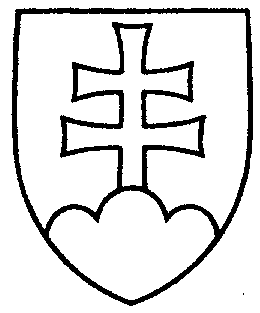 414UZNESENIENÁRODNEJ RADY SLOVENSKEJ REPUBLIKYzo 17. mája 2011k zákonu z 5. apríla 2011, ktorým sa mení a dopĺňa zákon Národnej rady Slovenskej republiky č. 350/1996 Z. z. o rokovacom poriadku Národnej rady Slovenskej republiky v znení neskorších predpisov a o zmene niektorých zákonov, vrátenému prezidentom Slovenskej republiky na opätovné prerokovanie Národnou radou Slovenskej republiky
(tlač 331)	Národná rada Slovenskej republiky	podľa čl. 84 ods. 3 Ústavy Slovenskej republiky po opätovnom prerokovaní v druhom a treťom čítaní	s c h v a ľ u j e	v pôvodnom znení zákon z 5. apríla 2011, ktorým sa mení a dopĺňa zákon Národnej rady Slovenskej republiky č. 350/1996 Z. z. o rokovacom poriadku Národnej rady Slovenskej republiky v znení neskorších predpisov a o zmene niektorých zákonov, vrátený prezidentom Slovenskej republiky.Richard  S u l í k   v. r.  predsedaNárodnej rady Slovenskej republikyOverovatelia:Jana  K i š š o v á   v. r.Mikuláš  K r a j k o v i č   v. r.